计算机科学技术学院2024年硕士研究生招生复试考生注意事项复试环境和平台的准备复试环境：准备一个相对独立和僻静的空间，作为考场；考场相对隔音僻静，能避免出现影响考试的噪音。考试期间考场可避免他人看到或听到考试内容；考试期间考场内保证不出现与复试内容相关的文字、视频等任何形式的资料。考试期间保证考场内没有其他人。考场中准备一个可以进行书写的桌面，桌面摆放3张正反面均空白、大约B5或A4大小的白色纸和1支可供书写用的黑色油墨0.5中性笔。准备身份证、准考证和面试序号牌用于面试过程的身份认证。面试序号牌上书写联络老师告知考生的面试序号。该序号是一个用来标记每一位面试考生的随机序号。身份认证的展示方法请参考附件1：身份认证展示方法。硬件平台：复试采用双机位平台。机位1，复试主平台，可以是PC机、笔记本电脑、PAD或者是智能手机。机位2，考场环境观察机位平台。建议采用PAD或者是智能手机。通信平台：保证双机位平台的电源供给；准备支持开展网络视频会议的无线网络环境或者通信数据流量。确保研究生报名系统中登记的手机号码有效且话费充足，系统将以向该号码发送短信的方式进行身份校验。机位1平台的准备：安装、运行“企业微信”APP，采用“手机号登录”的方式登录企业微信，加入“长春理工大学”。熟悉其使用方法，用于复试期间的视频通话；安装“QQ” APP，并熟悉使用方法。等待考核组老师的指导加入相应的联系人，作为视频通话备份。机位2平台的准备：安装腾讯会议（版本1.5以上），支持音频和视频通话，将用户名称修改成自己的实名。复试前，考核组老师会联系大家加入腾讯会议进行等候。请找同学协助练习“开启等候室”的腾讯会议的参与方法。确认考生4月5日13:00前，完成通信平台准备工作：加入“长春理工大学”企业微信。4月5日18:00前，按照《计算机科学技术学院2023年硕士研究生招生考试复试实施细则》要求的列表和格式，向指定邮箱提交资格审查相关电子文件。4月4日～4月6日，随时关注企业微信消息和电话短信。资格审查4月5日，学院对考生资格进行审查，准备后续工作。复试4月6日8:00～20:00，进行专业素质和能力考核、综合素质和能力考核。具体流程由考核组老师具体联系。特别注意：复试考核是匿名考核，考官不得询问考生姓名、毕业学校、初试分数等可以甄别考生身份的信息，考生也不得在考试过程中透露以上信息。上述时间节点仅供参考，根据实际情况可能稍微调整。纪律要求本次考试属于国家法律规定考试，违反相关规定的，将按照国家相关法律规定，追究相关法律责任。因考生分时间段参加考核，为防止考核过程细节通过网络提前泄露给还未参加考核的考生，造成考生之间的考核条件不对等，①禁止考生录像、录屏、录音等留存考核过程影、音资料；②禁止考生向任何人提及考试考核内容。对违反以上两点的考生，一经发现，将按考试违纪处理；造成严重后果的，将按国家相关法律追究法律责任。考核过程，考生需要随时配合管理老师和考官进行身份核查和考场环境确认，以确保排除考核过程的其他干扰因素。专业素质和能力考核时，考生禁止以任何原因、任何方式泄露姓名、毕业学校、初试分数信息，考生必须拒绝回答涉及以上内容的任何问题。泄露以上信息可视为考生故意作弊。研究生复试及录取工作涉及面广，政策性强，学院严格执行国家政策及学校相关规定，不超越国家和学校招生政策的规定和权限自定招生办法。请考生不要相信任何个人和组织关于考试和录取工作的私密承诺，谨防上当受骗。也欢迎广大师生监督，及时举报可疑线索。学校纪检监察机构将加大监督检查力度，进行现场监督检查，确保复试录取工作政策透明、程序规范、操作公开、监督有力，切实维护考生的合法权益。对复试期间违反相关规定发生舞弊事件的，要依据《关于对普通高等学校招生考试中违纪行为责任追究暂行办法》等规定，对当事人严肃处理，涉嫌刑事犯罪的移交司法机关调查。发生舞弊事件造成严重后果的，按照党风廉政建设责任制规定及谁主管谁负责原则，追究相关部门主要领导和分管领导责任。联系方法复试相关信息，会在学院指定的通信平台中与考生联系。应急联系电话：13029142922计算机科学技术学院2024年4月3日附件1：身份认证方法1. 证件验证的准备与拍照标准
（1）准考证A4打印后，折叠成如图1-1所示的大小。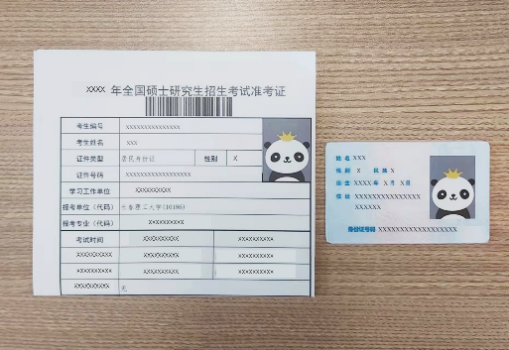 图 1-1（2）将身份证贴合至准考证如图1-2的区域位置。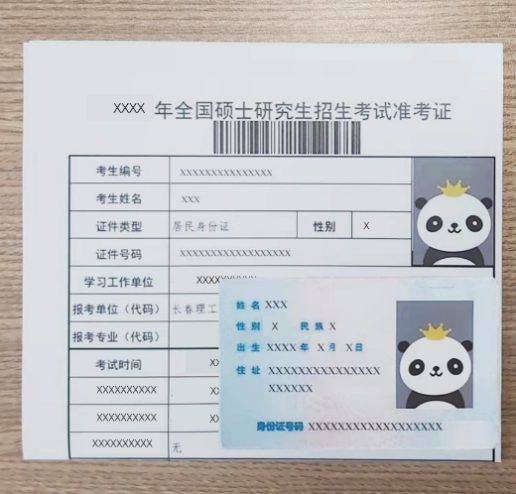 图  1-2
（3）视频连线后，手持(2)中双证件，等待管理老师进行身份验证。此过程中需确保面部清晰无遮挡，证件信息清晰无遮挡，考生应保持图1-3所示的标准姿态。
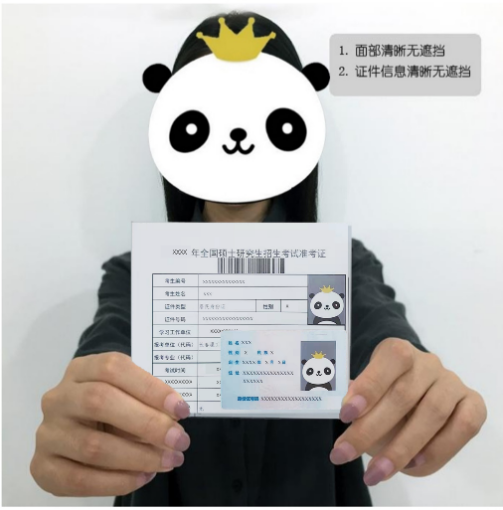 图  1-32. 面试序号牌准备(1) 准备半张A4/B5纸，一支黑色记号笔/马克笔/或其它笔迹较粗的黑色笔，如图2-1所示。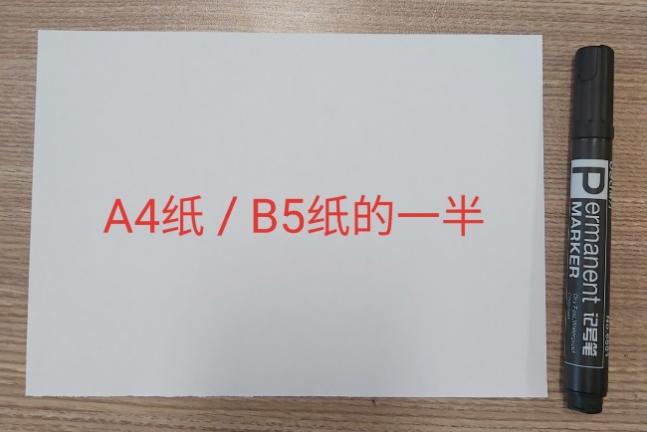 图 2-1(2) 面试序号牌书写时，保证面试号字符字高＞8㎝，以面试号S-00为例，标准的面试序号牌如图2-2所示。

图  2-2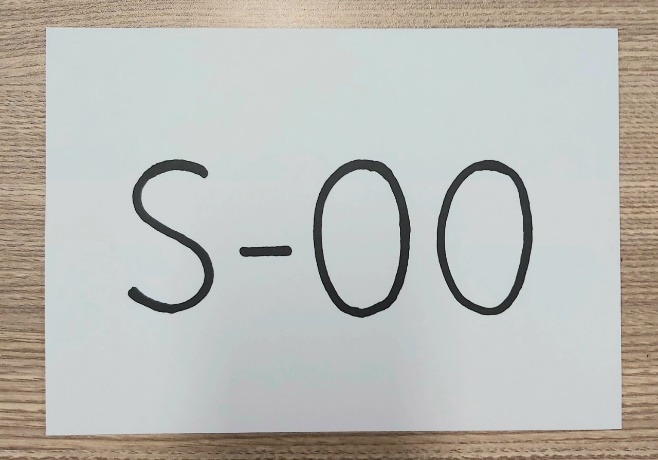 (3) 手持面试序号牌拍照，拍照姿势同证件验证环节的图1-3。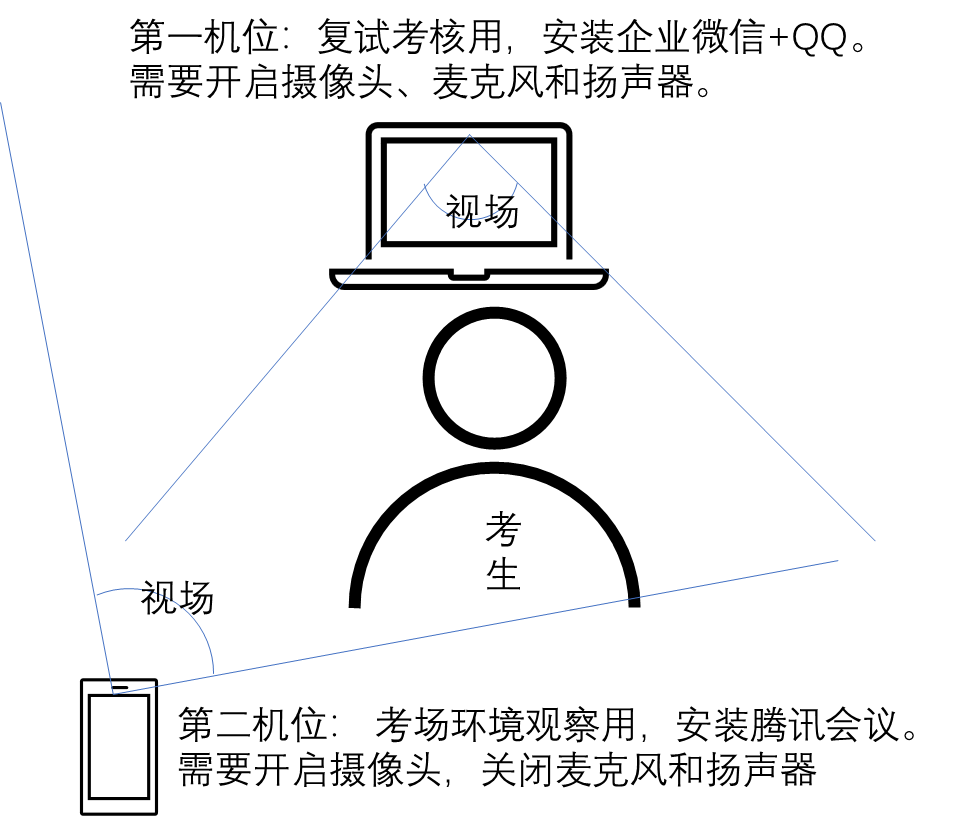 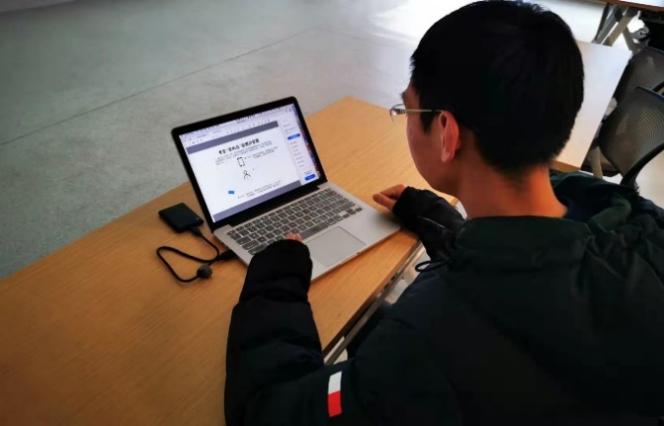 双机位摆放示意图第二机位看到的场景示意图